APSTIPRINĀTS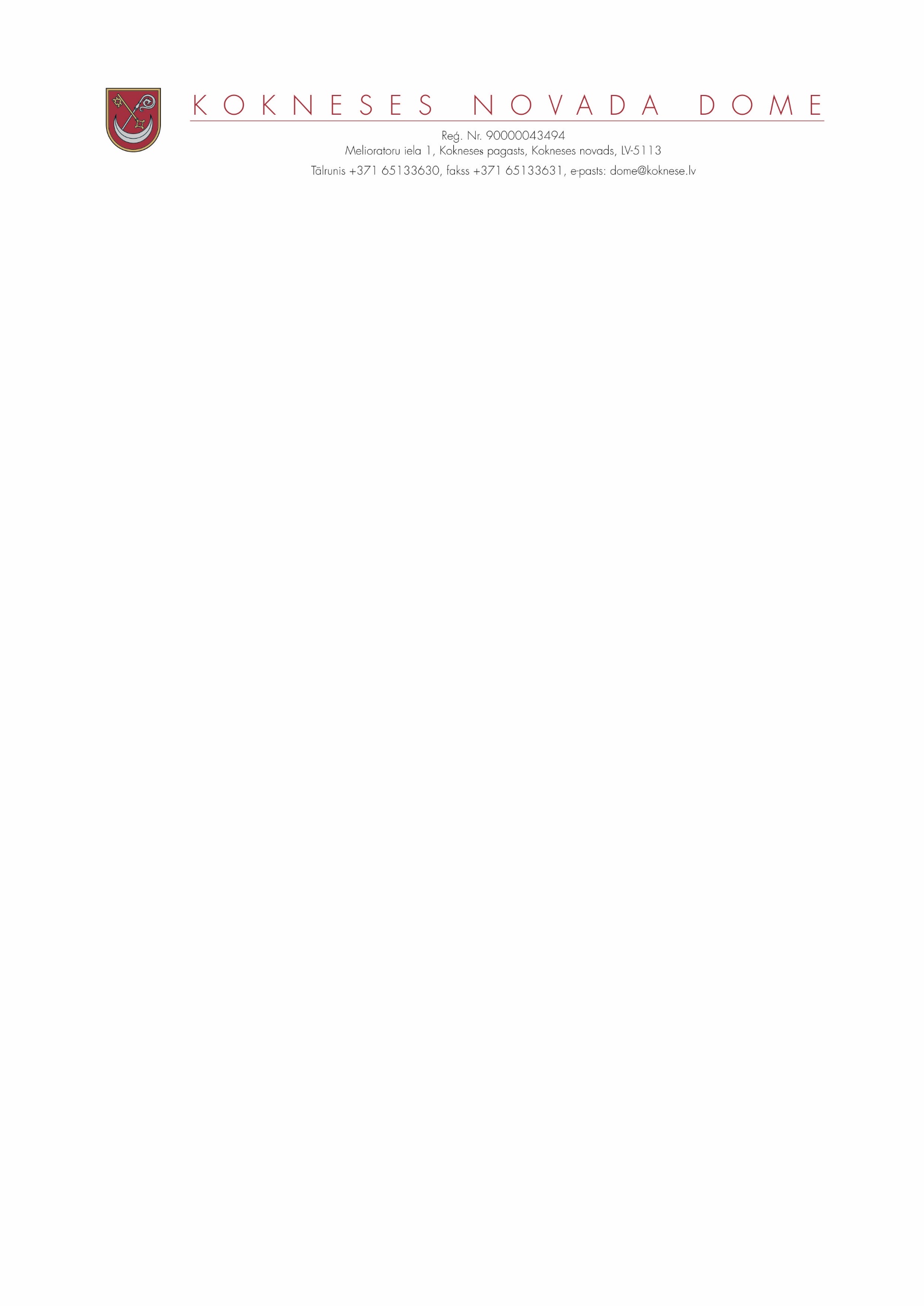 ar Kokneses novada  domes2018.gada 25.aprīļa  lēmumu Nr.6.3(protokols Nr.4)    Kokneses novada domes apbalvojumu dibināšanas nolikums Izdots saskaņā ar likuma “ Par pašvaldībām “ 41.panta pirmās daļas 2.punktu ,Ministru kabineta2010.gada 5.oktobra noteikumu Nr.928“Kārtība, kādā dibināmi valsts institūciju un pašvaldību apbalvojumi” 2. un 4.punktu1. Vispārīgais jautājumsKokneses novada domes  apbalvojumu dibināšanas nolikums (turpmāk –Nolikums) nosaka Kokneses novada domes apbalvojumu nodibināšanas mērķi, apbalvojumu veidus, apbalvojumam izvirzīto kandidātu ieteikšanas un izvērtēšanas kārtību, apbalvojumu piešķiršanas un pasniegšanas nosacījumus, kā arī kārtību, kādā pieņem lēmumu par apbalvošanu un paraksta lēmumu par apbalvojuma piešķiršanu.   2. Kokneses novada domes  apbalvojumu nodibināšanas mērķis un to veidi	2.Kokneses novada domes  apbalvojumu nodibināšanas mērķis ir izcelt personu īpašus sasniegumus un sevišķi nozīmīgu ieguldījumu Kokneses novada attīstībā. 	3.Kokneses novada domes apbalvojumi ir šādi:	3.1.Kokneses novada Goda pilsonis;	32.Gada koknesietis; Gada bebrēnietis; Gada iršēnietis;3.3.Goda raksts; 3.4.Atzinības raksts;3.5.Pateicība.  3. Apbalvojumu piešķiršanas nosacījumi    3.1.Apbalvojuma “Kokneses novada Goda pilsonis” piešķiršanas nosacījumi	4.Apbalvojums – goda nosaukums “ Kokneses novada Goda pilsonis” ir augstākais Kokneses novada domes  apbalvojums, ko piešķir fiziskām personām: 	4.1.par sevišķiem nopelniem Kokneses novada labā, kas var izpausties valsts, pašvaldības, sabiedriskajā, kultūras, izglītības, zinātnes vai saimnieciskajā un citā darbā; 	4.2. kuras ilggadīgi un ar lieliem panākumiem strādājušas Kokneses novadā, sniegušas sevišķi nozīmīgu ieguldījumu novada attīstībā, tā izpētē un kultūrmantojuma apzināšanā, veicinājušas novada izaugsmi kopumā un veicinājušas iedzīvotāju labklājību, kuru darbu var novērtēt kā ”mūža ieguldījumu”;	4.3.Kokneses novadā nodarbojušās ar labdarību.	5.Personām, kurām piešķirts apbalvojums „Kokneses novada Goda pilsonis”, pasniedz krūšu zīmi ( 1.pielikums).	6.Personai, saņemot apbalvojumu „ Kokneses novada Goda pilsonis”, tiek izsniegta Kokneses novada Goda pilsoņa apliecība un izdarīts ieraksts Kokneses Goda grāmatā. 	7.Apbalvojumu  “ Kokneses novada Goda pilsonis” var piešķirt arī augstām Latvijas un ārvalstu valsts amatpersonām, kā arī sadraudzības pilsētu pārstāvjiem, citu novadu pārstāvjiem. 	8.Apbalvojumu “ Kokneses novada Goda pilsonis” piešķir vienu reizi gadā vienai personai. Izņēmumu gadījumā  Apbalvojumu piešķiršanas komisija var lemt par  apbalvojuma  piešķiršanu  divām personām vienu reizi gadā.	9.Atkārtoti apbalvojumu “ Kokneses novada Goda pilsonis” vienai un tai pašai personai nepiešķir.	10.Apbalvojuma “ Kokneses novada Goda pilsonis” saņēmušās personas par tiem pašiem nopelniem neapbalvo ar citiem pašvaldības apbalvojumiem.3.2. Apbalvojuma “Gada koknesietis”, “Gada bebrēnietis” un “Gada iršēnietis” piešķiršanas nosacījumi	11.Apbalvojums  “Gada koknesietis”, “Gada bebrēnietis” un “Gada iršēnietis”   ir balva ( 2.pielikums) ko piešķir fiziskām personām, kuras veikušas  nozīmīgu ieguldījumu pagasta attīstībā. 	12.Apbalvojums “Gada koknesietis”, “Gada bebrēnietis” un “Gada iršēnietis”  piešķirams ne vairāk kā 3 personām gadā ( no katra pagasta  viena persona).	13.Atkārtoti apbalvojumu “Gada koknesietis”, “Gada bebrēnietis” un “Gada iršēnietis”   vienai un tai pašai personai nepiešķir.3.3. Goda raksta piešķiršanas nosacījumi	14.Goda raksts (3.pielikums) ir apbalvojums, ko piešķir fiziskai, juridiskai personai vai personu grupai, kolektīvam par nopelniem un ieguldījumu izglītībā, kultūrā, medicīnā, sportā, uzņēmējdarbībā u.c..     	15.Goda raksta formāts – A4, tehnika – sietspiede, papīrs – Conqueror connoisseur, 160g.	16.Goda rakstu  vienai un tai pašai personai var piešķirt atkārtoti, bet ne agrāk kā piecus gadus pēc iepriekšējā apbalvojuma piešķiršanas. 3.4. Atzinības raksta piešķiršanas nosacījumi  	17.Atzinības raksts ( 4.pielikums) ir apbalvojums, ko piešķir fiziskai personai par godprātīgu, ilggadēju darbu, profesionālo meistarību. 	18.Atzinības raksta formāts – A4, tehnika – sietspiede, papīrs Conqueror connoisseur, 160g.3.5.Pateicības piešķiršanas nosacījumi	19.Pateicība (5.pielikums) ir apbalvojums, ko piešķir fiziskai, juridiskai personai vai personu grupai, kolektīvam par ieguldījumu Kokneses novada attīstībā, par novada tēla veidošanu valstī, pasaulē,  par aktīvu dalību olimpiādēs, sacensībās, pašvaldības rīkotos un citos pasākumos.   	20.Pateicības formāts – A4, tehnika – sietspiede, papīrs Conqueror connoisseur, 160g.4. Apbalvojumam izvirzīto kandidātu ieteikšanas kārtība	21.Kandidātu izvirzīšana notiek aizpildot iesnieguma veidlapu ( 6.pielikums) , kuru var saņemt Kokneses novada domes kancelejā vai pašvaldības mājas lapā www.koknese.lv.	22.Iesniegumā jānorāda:	22.1.apbalvošanai pieteiktās fiziskās personas vārds, uzvārds, dzimšanas dati, dzīvesvietas adrese, ieņemamais amats vai nodarbošanās, tālrunis ;	22.2.apbalvošanai pieteiktās juridiskās personas nosaukums, reģistrācijas numurs, juridiskā adrese, darbības virziens, tās vadītāja vārds un uzvārds, tālrunis;	22.3.apbalvošanai pieteiktā kolektīva nosaukums, kolektīva vadītāja vārds un uzvārds, tālrunis;	22.4.vispusīgs nopelnu apraksts personas vai kolektīva apbalvošanai;	22.5.informācija par kandidāta iesniedzēju (iesniedzējiem).	23. Ierosinājumus apbalvojumu saņemšanai var iesniegt visa kalendārā gada laikā Kokneses novada domes kancelejā.	24. Pieteikumus apbalvojuma saņemšanai var iesniegt Kokneses novada domes vismaz 3 (trīs) deputāti,  valsts un pašvaldības iestāžu vadītāji,  sabiedrisko organizāciju pārstāvji, juridiskas personas vai  ne mazāk kā 15  pilngadīgas  fiziskas personas (atšifrējot parakstu, norādot personas dzimšanas datus, dzīvesvietas adresi un kontakttālruni). 5.  Apbalvojumam izvirzīto kandidātu izvērtēšanas kārtība	25.Lai izvērtētu apbalvošanas pamatojumu un pieņemtu lēmumu par apbalvošanu, Kokneses novada dome izveido Apbalvojumu piešķiršanas komisiju septiņu cilvēku sastāvā:- novada domes priekšsēdētājs;- Bebru pagasta pārvaldes vadītājs;- Iršu pagasta pārvaldes vadītājs;- četri domes deputāti ( pa vienam deputātam no katras politiskās partijas, no kuras ir ievēlēts deputāts novada domē) un apstiprina tās darbības nolikumu .26.Apbalvojumu piešķiršanas komisija veic izsniegto Kokneses novada Goda pilsoņu apliecību uzskaiti .	27.Apbalvojumu piešķiršanas komisija darbojas un lēmumus pieņem saskaņā ar šo Nolikumu un Apbalvojumu piešķiršanas komisijas nolikumu.  6. Kārtība, kādā pieņem lēmumu par apbalvošanu un paraksta lēmumu par apbalvojuma piešķiršanu	28.Lēmumu par Goda raksta, apbalvojumu “Gada koknesietis”, “Gada bebrēnietis” un “Gada iršēnietis”   un „Kokneses novada Goda pilsonis” piešķiršanu pieņem Apbalvojumu piešķiršanas komisija.  	29.Lēmumu par Atzinības raksta piešķiršanu var pieņemt gan Apbalvojumu piešķiršanas komisija, gan Kokneses novada  domes priekšsēdētājs.  	30.Lēmumu par Pateicības piešķiršanu pieņem  Kokneses novada domes priekšsēdētājs.  	31.Goda rakstus, Atzinības rakstus un Pateicības paraksta Kokneses novada domes priekšsēdētājs vai domes priekšsēdētāja vietnieks. 	32.Informāciju par apbalvojumu piešķiršanu publicē Kokneses novada  pašvaldības informatīvajā izdevumā “ Kokneses Novada Vēstis” un ievieto Kokneses novada pašvaldības mājas lapā.  7. Apbalvojumu pasniegšanas nosacījumi	33.Apbalvojamo par apbalvojuma pasniegšanas laiku un vietu informē vismaz nedēļu pirms apbalvojuma pasniegšanas.	34.Apbalvojuma pasniegšanu nodrošina Apbalvojumu piešķiršanas komisija. 	35.Kokneses novada domes apbalvojumus pasniedz svinīgos apstākļos Kokneses novada  domes priekšsēdētājs vai viņa norīkota persona.  	36.Apbalvojumus “ Kokneses novada  Goda pilsonis” , “Gada koknesietis”, “Gada bebrēnietis” un “Gada iršēnietis”  pasniedz 18.novembra svētkos. 	37. Goda rakstus  var pasniegt arī citā svinīgā pasākumā.8. Noslēguma jautājumi	38.Izdevumus apbalvojumu izgatavošanai sedz Kokneses novada dome, izņemot gadījumu, kad persona ir nozaudējusi apbalvojumu.   	39.Apbalvojumu nozaudēšanas gadījumā apbalvotajai personai ir iespējams atjaunot nozaudēto apbalvojumu, par to rakstiski ziņojot Apbalvojumu piešķiršanas komisijai. Ar apbalvojuma atjaunošanu saistītos izdevumus sedz apbalvotā persona no saviem līdzekļiem.	40.Apbalvojumu personai pēc nāves nepiešķir.41.Ja persona, kurai piešķirts apbalvojums, mirusi starplaikā no apbalvojuma lēmuma pieņemšanas līdz apbalvojuma pasniegšanas dienai, apbalvojumu saņem glabāšanā apbalvotā tuvākie piederīgie. 	42.Apbalvojumi „Kokneses novada  Goda pilsonis”  , “Gada koknesietis”, “Gada bebrēnietis” un “Gada iršēnietis”   tiek iereģistrēti Goda grāmatā, kuru veido un uztur Apbalvojumu piešķiršanas komisija. Goda grāmatā tiek ierakstīts apbalvotās fiziskās personas vārds, uzvārds, personas kods, Apliecības numurs kolektīva vai juridiskas personas nosaukums, reģistrācijas numurs,  apbalvojuma saņemšanas pamatojums un datums.	43.Kokneses novada domes  kanceleja veic piešķirto Goda rakstu, Atzinības rakstu un Pateicību uzskaiti.	44. Nolikums stājas spēkā ar 2018.gada 1.augustu.	45. Ar šī Nolikuma stāšanos spēkā atzīt par spēku zaudējušus Kokneses novada domes  30.09.2009. Noteikumus Kokneses novada Goda pilsoņa nosaukuma piešķiršanai  (apstiprināti ar Kokneses novada domes  30.09.2009. lēmumu Nr.9 (protokols Nr.6).6.1.pielikumsKokneses novada domes apbalvojumu  dibināšanas nolikumamApbalvojumu piešķiršanas komisijaiKokneses novada domes deputātu:_________________________________________                                                                                                                                                                (vārds, uzvārds) _________________________________________                                                                                                                                                                (vārds, uzvārds) _________________________________________                                                                                                                                                                (vārds, uzvārds) _________________________________________                                                                                                                                                                (vārds, uzvārds) IESNIEGUMS	Iesakām Kokneses novada domes  apbalvojumu “_____________________________________ _______________________________________________________________________” piešķirt:			(apbalvojuma  nosaukumsSavu  ieteikumu pamatojam ar sekojošo:__________________________________________________________________________________________________________________________________________________________________________________________________________________________________________________________________________________________________________________________________________________________________________________________________________________________________________________________________________________________________________________________________________________________________________________________________________________________________________ _____________________________________________________________________________________________________________________________________________________________________________________________________________________________________________________________________________________________________________________________________________________________________________________________________________________________________________________________________________________________________________________________________________________________________________________________________________________________________________________________________________________________________________________________________________________________________________________________________________________________________________________________________________________________________________________________________________________________________________________________________________________________________________________________________________________________________________________________________________________________________________ Datums _____________________________________________ PARAKSTI:_______________________________________ (vārds, uzvārds)________________________________________( vārds, uzvārds)_________________________________________ (vārds, uzvārds)_________________________________________ ( vārds, uzvārds)
















6.2.pielikumsKokneses novada domes apbalvojumu  dibināšanas nolikumamApbalvojumu piešķiršanas komisijaiIESNIEGUMS.	Iesakām Kokneses novada domes  apbalvojumu “_____________________________________ _______________________________________________________________________” piešķirt:			(apbalvojuma  nosaukumsSavu  ieteikumu pamatojam ar sekojošo:__________________________________________________________________________________________________________________________________________________________________________________________________________________________________________________________________________________________________________________________________________________________________________________________________________________________________________________________________________________________________________________________________________________________________________________________________________________________________________ _____________________________________________________________________________________________________________________________________________________________________________________________________________________________________________________________________________________________________________________________________________________________________________________________________________________________________________________________________________________________________________________________________________________________________________________________________________________________________________________________________________________________________________________________________________________________________________________________________________________________________________________________________________________________________________________________________________________________________________________________________________________________________________________________________________________________________________________________________________________________________________ Piekrītu manu personas   datu apstrādei, lai izskatītu jautājumu  par apbalvojuma piešķiršanu iepriekš minētajai personaiPārzinis – Kokneses novada domeDatu aizsardzības speciālists – SIA “Cyber Audit”Datu apstrādes nolūks – Apbalvojuma piešķiršanaApstrādes juridiskais spēks- Kokneses novada domes apbalvojumu dibināšanas nolikums Personas datu kategorija – Fiziskās personas datiGlabāšanas ilgums- pastāvīgiDatu saņēmēji- Apbalvojumu piešķiršanas komisijaDatu subjekta tiesības – pieprasīt  sniegt datu subjektam “informāciju”, pārzinim ir pienākums viena mēneša laikā atbildēt; pieprasīt pārzinim piekļuvi saviem personas datiem un to labošanu; atsaukt pirms tam dotu piekrišanu; tiesības iesniegt sūdzību datu aizsardzības speciālistam un/vai Datu valsts inspekcijai.PARAKSTI:6.3.pielikumsKokneses novada domes apbalvojumu  dibināšanas nolikumam( iestādes,  uzņēmuma, sabiedriskās organizācijas veidlapa) _______________________________________________________________________________________________________Datums ___________________________________                  				 Nr. _________________Apbalvojumu piešķiršanas komisijaiPar apbalvojuma piešķiršanu	Iesakām Kokneses novada domes  apbalvojumu “_____________________________________ _______________________________________________________________________” piešķirt:			(apbalvojuma  nosaukumsSavu  ieteikumu pamatojam ar sekojošo:(Iestādes,  sabiedriskās organizācijas  vadītāja paraksts un tā atšifrējums)Vārds, uzvārdsPersonas kods vai dzimšanas gads un datumsDzīves vietas adrese un tālruņa Nr.Darba vieta un ieņemamaisamats vai nodarbošanāsVārds, uzvārdsPersonas kods vai dzimšanas gads un datumiDzīves vietas adrese un tālruņa Nr.Darba vieta un ieņemamaisamats vai nodarbošanāsVārds, uzvārdsDzimšanas datiDzīvesvietasadreseTālrunisParaksts1.2.3.4.5.6.7.8.9.10.11.12.13.14.15.Vārds, uzvārdsPersonas kods vai dzimšanas gads un datumiDzīves vietas adrese un  tālruņa Nr.Darba vieta un ieņemamaisamats vai nodarbošanās